БОЙОРОК                                                                           РАСПОРЯЖЕНИЕ 01 июнь 2021 й.                             № 27                        01 июня  2021 г.Об утверждении  перечня должностей и профессий, подлежащих обучению по охране труда  в сельском поселении Зириклинский сельсовет         Во исполнение Постановления Министерства образования Российской Федерации от 13.01.2003 № 29 «Об утверждении порядка обучения по охране труда и проверке знаний требований охраны труда работников организаций», ГОСТ 12.0.004-90 «Организация обучения безопасности труда» утвердить:
1. Перечень должностей руководителей и специалистов, связанных с организацией, руководством и проведением работ непосредственно на рабочих местах, подлежащих обучению по охране труда и проверке знаний требований охраны труда в обучающей организации (приложение №1).
2. Контроль за выполнением данного  распоряжения оставляю за собой.Глава сельского поселения                                                      Р.С.Игдеев
Приложение №1
к распоряжению  главы 
 сельского поселения Зириклинский сельсовет 
от 01.06.2021 г № 27
ПЕРЕЧЕНЬ 
должностей руководителей и специалистов, связанных с организацией, руководством и проведением работ непосредственно на рабочих местах, подлежащих обучению по охране труда и проверке знаний требований охраны труда в обучающей организации.
- глава  сельского поселения Зириклинский сельсовет;-управляющий делами администрации сельского поселения;-специалист 1 категорий администрации сельского поселения;-уборщик служебных помещения.
БАШКОРТОСТАН РЕСПУБЛИКАҺЫШАРАН РАЙОНЫМУНИЦИПАЛЬ РАЙОНЫНЫҢЕРЕКЛЕ АУЫЛ СОВЕТЫАУЫЛ БИЛӘМӘҺЕ ХАКИМИӘТЕ БАШЛЫГЫ452641, Шаран районы, Ерекле ауылы, Дуслык урамы, 2Тел.(34769) 2-54-46, факс (34769) 2-54-45E-mail:zirikss@yandex.ru, http://zirikly.sharan-sovet.ruИНН 0251000711, ОГРН 1020200612948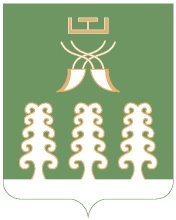             ГЛАВА СЕЛЬСКОГО ПОСЕЛЕНИЯ ЗИРИКЛИНСКИЙ СЕЛЬСОВЕТМУНИЦИПАЛЬНОГО РАЙОНАШАРАНСКИЙ РАЙОН РЕСПУБЛИКИ БАШКОРТОСТАН      452641, Шаранский район, с.Зириклы, ул.Дружбы, 2Тел.(34769) 2-54-46, факс (34769) 2-54-45E-mail:zirikss@yandex.ru, http://zirikly.sharan-sovet.ruИНН 0251000711, ОГРН 1020200612948